Test sprawności zdalnie
1. Szybkość - Szybki bieg w miejscu przez 10 sek. z wysokim unoszeniem kolan i klaśnięciem pod uniesioną nogą. Liczymy liczbę klaśnięć.
2. Skoczność - Skok w dal z miejsca. Odległość mierzy skaczący własnymi stopami.
(wynik zaokrągla się do "całej stopy")
3. Siła ramion - wykonaj męskie pompki, najwięcej ile potrafisz. Oto Link:
https://www.youtube.com/watch?time_continue=30&v=W1ZAjmGU6zI&feature=emb_logo
4. Gibkość - Stanie w pozycji na baczność. Wykonanie ciągłym powolnym ruchem skłonu tułowia w przód bez zginania nóg w kolanach.Chwyć oburącz za kostki- poziom minimalny. Dotknij palcami obu rąk palców stóp - poziom dostateczny.Dotknij wszystkimi palcami obu rąk podłoża - poziom bardzo dobry.Dotknij obiema dłońmi podłoża - poziom wysoki.Dotknij głową kolan - poziom wybitny
5. Siła mięśni brzucha - Leżenie tyłem, uniesienie NN tuż nad podłożem.
Wykonywanie jak najdłużej ćwiczenia - "nożyce poprzeczne".
6. Wytrzymałość - Bieg ciągły - bieg w miejscu w tempie około 120 kroków na minutę - mierzymy czas biegu

Wykonajcie wszystkie próby, ale nie w jednym czasie. Możecie dozować sobie, np. dwie dziennie.
Następnie zapiszcie wyniki w karcie aktywności fizycznej i prześlijcie mi na e-mail wiktor-25@o2.pl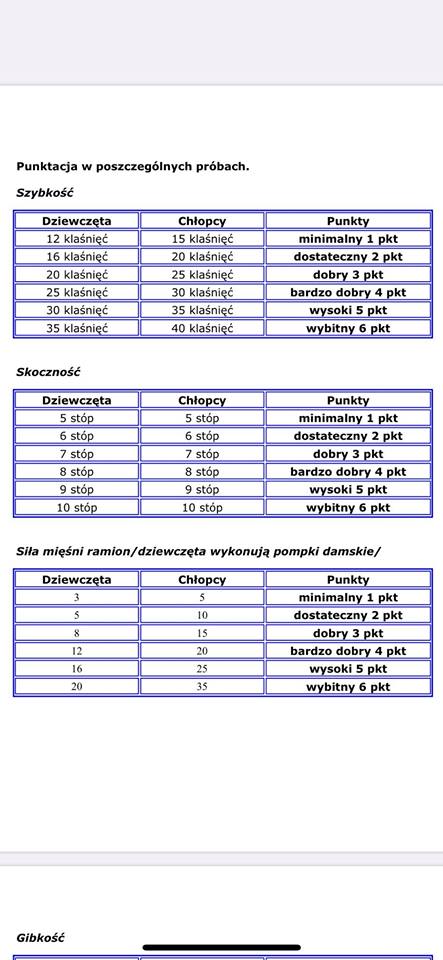 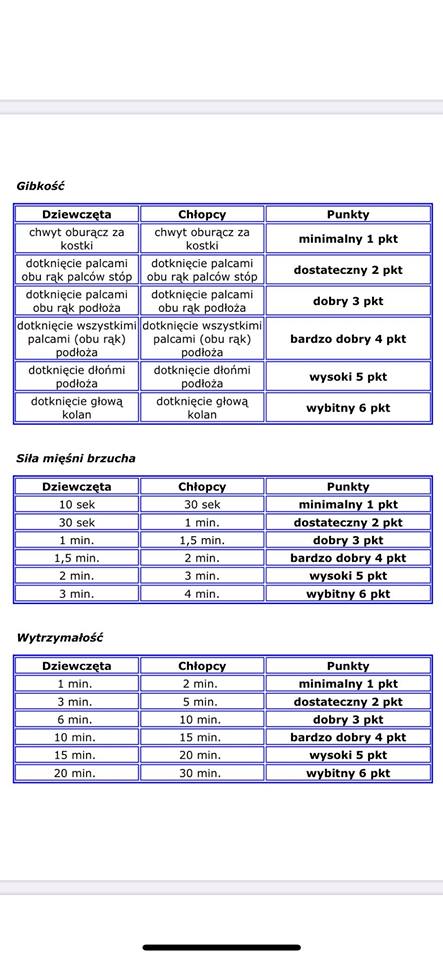 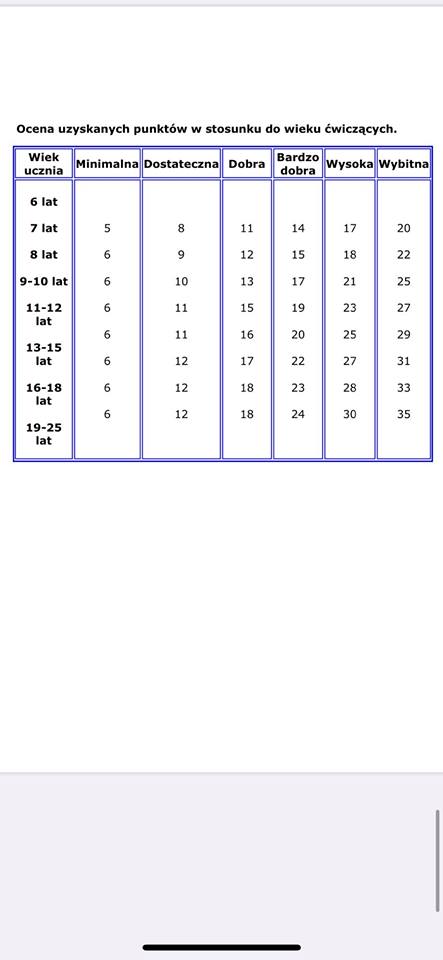 